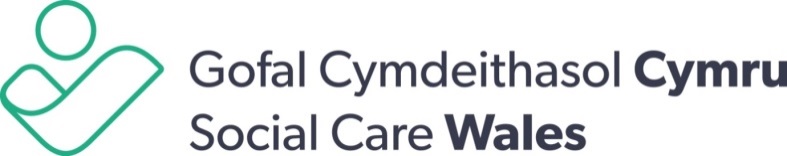 Publication schemeIntroductionThis is the Publication Scheme for Social Care Wales under Section 19 of the Freedom of Information Act 2000.Social Care WalesSocial Care Wales was established as one of the first acts of primary legislation passed by the National Assembly. This reflects the national importance of social care in Wales.We have a responsibility, in legislation, to “protect, promote and maintain the safety and wellbeing of the public in Wales”. We want to lead and support improvement in Wales by creating an environment of working together and developing new relationships across the Welsh public service.We will work with stakeholders across organisational and service boundaries, with people who access care and support, with carers and with Welsh Government on the best way forward.As a new organisation, we will build on the good work that has already been done to improve social care in Wales and grasp opportunities to further develop our improvement role. We will build on our relationships with the sector to make sure our identified priorities make a positive difference.To achieve our vision we have a number of statutory responsibilitiesMaintain and publish the Register of care professionals.Publish and promote the Codes of Practice. Investigating cases where the standards set for the workforce may not have been met and taking firm but fair action when standards have not been met;Regulate Social Work Training and Education Programmes. Influence education and training provision.Our work aims to support the priorities for the well-being of future generations for the sector, the public and Welsh Government. Social Care Wales:sets standards for the care and support workforce, making them accountable for their workdevelops the workforce so they have the knowledge and skills to protect, empower and support those who need helpworks with others to improve services for areas agreed as a national prioritysets priorities for research to collect evidence of what works wellshares good practice with the workforce so they can provide the best responseprovides information on care and support for the public, the workforce and other organisations.How do you find out more about Social Care Wales?Further information about Social Care Wales can be obtained from our web-site https://socialcare.wales/What is Freedom of Information?The Freedom of Information Act:Provides a general right of access to information a public authority holds;Sets out exemptions from that right; and Places a number of duties on public authorities, including Social Care WalesThe Act aims to make it easier for the public to understand how public authorities carry out their duties, why they make the decisions they do, and how they spend public money.What the Freedom of Information Act means for Social Care WalesIt provides an opportunity for the public to find out what we do and how. It means we have to follow minimum requirements for keeping records. It means that we have to respond to requests promptly – within the target of 20 working days set out by the Act.What’s a Publication Scheme?As part of the Freedom of Information Act, Social Care Wales must maintain a Publication Scheme. This sets out:the information we publish or intend to publish set out under headings which represent the main areas of our work;how we publish this information; andwhether you need to pay a fee for the informationSocial Care Wales is committed to openness and accountability as a public body. This Publication Scheme lists information which Social Care Wales has either made a commitment to make available or is required to do so. How do you find what you want and how do you get it?The information in the classes we commit to publishing under this Scheme is available in several formats.  All documents are available in hard copy and the majority are published electronically (generally in PDF and/or HTML).  In those cases where information is published in electronic format only, a print-out of the document will be provided on request. Where information is not published electronically this is clearly stated under the relevant class.  Social Care Wales occasionally produces information in other formats, eg. videos and CD-ROMs.Do you want a paper copy?Requests for hard copies of Social Care Wales publications should be directed to our Communications team contact details as below.  If you do not have full details of what you require, you should contact the team for assistance.  Do you want an alternative format?If you need a publication in another format, please contact the Communications team.  If we have not already produced a format that is suitable for you we will, having had regard to costs and resources and having assessed that it would be reasonable to do so, arrange with the appropriate department for a version to be produced.  If production will exceed our usual maximum delivery of 20 working days we will inform you of the anticipated delivery date within 10 working days of your request.How do you contact the Publications Centre?The Communication teams’ contact details are:-Senior Communications Officer Social Care Wales Wood StreetCardiffCF10 1EWTel:  02920 780 556Fax: 029 2038 4764Email:  communications@socialcare.walesDo you want to view on-line?Electronic documents can be accessed directly from the web-site of Social Care Wales. The address is: https://socialcare.wales/To read PDF documents, you will need Adobe Acrobat Reader; this is freely available from the Adobe web-site:  http://www.adobe.com/products/acrobat/readstep.htmlAre the publications available in Welsh or other languages?All of our documents are bilingual. Publications published by Social Care Wales comply with our Welsh Language Scheme. Can you copy our publications?Generally speaking, material may be reproduced for personal or in-house use without formal permission or charge.If you want to enquire about reproduction for sale, other commercial purposes or other use, or if you are in any doubt, further information and guidance notes on publishing and copyright are available from the Office of Public Sector Information (OPSI).  Their contact details areGeneral enquiries – Tel:  01603 723 011 Postal addressesNorwich OfficeSt.Clements House2-16 ColegateNorwichNR3 1BQMain web-site:  http://www.opsi.gov.ukClick-use licensing information:Web-site:  http://www.opsi.gov.uk/click-use/index.htmRe-use of public sector information regulations:http://www.opsi.gov.uk/advice/psi-regulations/index.htm Exempt InformationSocial Care Wales will strive to make information available whenever it legally can, except where it considers release would cause significant harm. In such cases Social Care Wales will withhold information under an appropriate exemption in the Welsh Assembly Government’s Code of Practice on Public Access to Information and/or the requirements of the Data Protection Act 1998 and respect the privacy of individuals.The Freedom of Information Act is aimed at all information Social Care Wales holds. However, there is certain information that is ‘exempt’ from the Act. This means that we must first decide whether an exemption applies to all or part of the information someone has asked for. There are a number of ‘absolute exemptions’ where we do not have to provide the information at all.How can I access information?Under the Freedom of Information Act when requesting information you must:Put your request in writing either by e-mail, fax or letter;Say clearly what information you need; andGive your name and addressIf you are not able to make your request in writing contact the Records Manager on 029 2078 0616 who will help you with your request. Under the Act, we have a duty to help in any request of information. If we need to know more information about what you require we will contact you.How much will it cost?If you are asking for information set out in the Publication Scheme, the Scheme also gives details of any charge.If you are asking for information that is not set out in the Publication Scheme, Social Care Wales may charge a fee. If a fee is required, you will receive a letter telling you how much you have to pay for the information you have asked for. If you refuse to pay the fee, Social Care Wales can refuse to provide the information.What happens when I make a Freedom of Information Act request?When we receive a request, we must respond within 20 working days. If we need more information from you or if you need to pay a fee, the 20 working day clock is stopped until we receive the information or the fee. If you don’t pay the fee within 3 months, we will assume that you no longer want the information.Can I ask for information in a different format?You may ask us to provide information in any format. However, we may take into account the cost of providing the information before meeting your request. You may ask for information in paper form or electronic form, or you may ask for permission to inspect records containing the information at Social Care Wales’ offices.Can requests for information be refused?We may refuse your request for information only if the information is exempt or too costly under the Act. If so, we will inform you.What can I do if I am not satisfied with Social Care Wales response?Write to the Chief Executive at:Social Care Wales
South Gate House
Wood Street
Cardiff
CF10 1EWexplaining why you think we should make the information available to you. If you are not satisfied with the response you may receive from the Chief Executive, you may ask the Information Commissioner to review the decision.You can get more information and advice from the Information Commissioner Wales at the following address:ICO Wales contact details:Information Commissioner’s Office – Wales
2nd Floor
Churchill House
Churchill Way
Cardiff
CF10 2HHTelephone: 029 2067 8400
Fax: 029 2067 8399
Email: wales@ico.org.ukClasses of informationInformationFormat of InformationWhen availableChargeInformation about the Social Care Wales: who are we and what do we doInformation about the Social Care Wales: who are we and what do we doInformation about the Social Care Wales: who are we and what do we doInformation about the Social Care Wales: who are we and what do we doRoles and responsibilitiesRoles and responsibilitiesRoles and responsibilitiesRoles and responsibilitiesThe role of Social Care Wales (strategy map)Paper and electronic copy available from office and website (www.socialcare.wales)CurrentNo chargeFunctions of the Social Care Wales Paper and electronic copy available from office and website (www.socialcare.wales)CurrentNo chargeOrganisation and StructureOrganisation and StructureOrganisation and StructureOrganisation and StructureSocial Care Wales Organisational StructurePaper and electronic copy available from office and website (www.socialcare.wales)CurrentNo chargeLegislationLegislationLegislationLegislationLegislation basis of Social Care Wales activities (contained within our Strategic Plan)Paper and electronic copy available from office and website (www.socialcare.wales)CurrentNo chargeOur partnersLinks and useful contacts: Government: Sister Councils: Social Care Organisations: Qualification Authorities: Sector Skills Councils: CareersPaper and electronic copy available from office and website (www.socialcare.wales)CurrentNo chargeManagement team and Board membersManagement team and Board membersManagement team and Board membersManagement team and Board membersChair and Board member biographiesPaper and electronic copy available from office and website (www.socialcare.wales)CurrentNo chargeBiographies of the Executive Management Team Paper and electronic version available from office (www.socialcare.wales)CurrentNo chargeLocation and contact detailsLocation and contact detailsLocation and contact detailsLocation and contact detailsDirections, address and contact details of Social Care Wales offices and teamsPaper and electronic copy available from office and website (www.socialcare.wales)CurrentNo charge2. What we spend and how we spend it2. What we spend and how we spend it2. What we spend and how we spend it2. What we spend and how we spend it2.1 Financial statements, budgets and variance reports2.1 Financial statements, budgets and variance reports2.1 Financial statements, budgets and variance reports2.1 Financial statements, budgets and variance reportsGovernance Framework – an agreement between Social Care Wales and the Welsh GovernmentPaper Copy available from OfficePaper Copy – CurrentNo chargeRemit Letters to Social Care Wales from the Welsh GovernmentPaper Copy available from OfficeCurrentNo charge2.2 Finance and Accounts2.2 Finance and Accounts2.2 Finance and Accounts2.2 Finance and AccountsScheme of DelegationPaper Copy available from OfficeCurrentNo chargeStatutory Annual AccountsPaper and electronic copy available from office and website (www.ccwales.org.uk) or the National Assembly for Wales (www.assembly.gov.uk) CurrentNo chargeManagement team and Board members’ allowances and expensesPaper and electronic copy available from officeCurrentNo charge2.3 Pay and grading structures2.3 Pay and grading structures2.3 Pay and grading structures2.3 Pay and grading structuresPay and grading relating to the role structure of the organisationCopy available from the office contact our HR Manager on 029 2078 0645CurrentNo charge2.4 Procurement procedures2.4 Procurement procedures2.4 Procurement procedures2.4 Procurement proceduresProcurement policyPaper and electronic copy available from officeCurrentNo chargeProcurement procedures and supplier policiesPaper and electronic copy available from office CurrentNo chargeList of contracts awarded and names of the awarding supplier (for contracts over £25,000)Paper and electronic copy available from officeCurrentNo charge3. What are our priorities and how are we doing3. What are our priorities and how are we doing3. What are our priorities and how are we doing3. What are our priorities and how are we doing3.1 Strategic and business plans3.1 Strategic and business plans3.1 Strategic and business plans3.1 Strategic and business plansAnnual ReviewPaper and electronic copy available from office and website (www.socialcare.wales)CurrentNo chargeBusiness Plan and quarterly updates against progressPaper and electronic copy available from office and website (www.socialcare.wales)CurrentNo chargeStrategic PlanPaper and electronic copy available from office and website (www.socialcare.wales)CurrentNo charge4. How we make decisions4. How we make decisions4. How we make decisions4. How we make decisions4.1 Major policy proposals and decisions4.1 Major policy proposals and decisions4.1 Major policy proposals and decisions4.1 Major policy proposals and decisionsBoard papers discussed in public meetingsPaper and electronic copy available from office and website (www.socialcare.wales)CurrentNo charge4.2 Background information relating to major policy proposals and decisions4.2 Background information relating to major policy proposals and decisions4.2 Background information relating to major policy proposals and decisions4.2 Background information relating to major policy proposals and decisionsCommissioned ResearchPaper Copy available from OfficeWebsite: (www.socialcare.wales)Available as per each individual published commissioned researchNo charge4.3 Public consultations4.3 Public consultations4.3 Public consultations4.3 Public consultationsCurrent Social Care Wales Consultation PapersPaper Copy available from OfficeWebsite: www.socialcare.walesAvailable as per each individual consultation processNo chargeArchived Consultation PapersPaper Copy available from OfficeWebsite: www.socialcare.walesAvailable as per each individual consultation processNo chargeResponses to external ConsultationsPaper Copy available from OfficeWebsite: www.socialcare.walesAvailable as per each individual consultation processNo charge4.4 Minutes of meetings4.4 Minutes of meetings4.4 Minutes of meetings4.4 Minutes of meetingsBoard Public Agendas(Available in Welsh and English)Paper and electronic copy available from office and website www.socialcare.walesCurrentNo chargeBoard Public Minutes(Available in Welsh and English)	Paper and electronic copy available from office and website www.socialcare.walesCurrentMinutes of the last meeting will be available the day after the next Council meetingNo chargePublic conduct hearings Transcript available on paymentTranscript available on paymentVariableConduct decisionsPaper and electronic copy available from office and website (www.socialcare.wales)CurrentNo charge4.5 Reports and papers for consideration at meetings4.5 Reports and papers for consideration at meetings4.5 Reports and papers for consideration at meetings4.5 Reports and papers for consideration at meetingsBoard Public PapersPaper and electronic copy available from office and website (www.socialcare.wales) CurrentNo charge4.6 Internal communications guidance and criteria used for decision making 4.6 Internal communications guidance and criteria used for decision making 4.6 Internal communications guidance and criteria used for decision making 4.6 Internal communications guidance and criteria used for decision making Internal Communications StrategyPaper and electronic copy available from office once strategy producedCurrentNo charge5. Our policies and procedures5. Our policies and procedures5. Our policies and procedures5. Our policies and procedures5.1 Conduct of departmental business5.1 Conduct of departmental business5.1 Conduct of departmental business5.1 Conduct of departmental businessBoard Standing Orders Paper Copy available from OfficeCurrentNo chargeCode of Conduct for staffPaper and electronic copy available from office and website (www.socialcare.wales)CurrentNo chargeCouncil members Governance FrameworkPaper and electronic copy available from officeCurrentNo chargePanel members handbookPaper and electronic copy available from officeCurrentNo charge5.2 Policies and procedures for the provision of services5.2 Policies and procedures for the provision of services5.2 Policies and procedures for the provision of services5.2 Policies and procedures for the provision of servicesWelsh Language SchemePaper and electronic copy available from office CurrentNo chargeData Protection PolicyPaper and electronic copy available from office CurrentNo chargeFreedom of Information PolicyPaper and electronic copy available from office CurrentNo chargeStrategic Equality planPaper and electronic copy available from office CurrentNo chargeHealth and safety policyPaper and electronic copy available from officeCurrentNo charge5.3 Policies and procedures for the recruitment and employment of staff5.3 Policies and procedures for the recruitment and employment of staff5.3 Policies and procedures for the recruitment and employment of staff5.3 Policies and procedures for the recruitment and employment of staffInformation on current vacancies Paper and electronic copy available from office and website (www.socialcare.wales) CurrentNo chargeRecruitment and selection policyPaper and electronic copy available from officeCurrentNo chargeDisciplinary procedurePaper and electronic copy available from officeCurrentNo chargeEmployee Induction FrameworkPaper and electronic copy available from officeCurrentNo chargeIll Health Management policyPaper and electronic copy available from officeCurrentNo chargeCareer break policyPaper and electronic copy available from officeCurrentNo chargeCarer’s policyPaper and electronic copy available from officeCurrentNo chargeFlexible working policyPaper and electronic copy available from officeCurrentNo chargeGrievance procedurePaper and electronic copy available from officeCurrentNo chargeHarassment and bullying policyPaper and electronic copy available from officeCurrentNo chargeMaternity, paternity and adoption policyPaper and electronic copy available from officeCurrentNo chargeStaff development and training policies (including Performance Development Plans)Paper and electronic copy available from officeCurrentNo charge5.4 Customer service5.4 Customer service5.4 Customer service5.4 Customer serviceExternal Complaints PolicyPaper and electronic copy available from office and website (www.socialcare.wales) CurrentNo charge5.5 Records management and personal data policies5.5 Records management and personal data policies5.5 Records management and personal data policies5.5 Records management and personal data policiesRecords management strategy and associated policy and procedures (including archiving and records retention)Paper and electronic copy available from officeCurrentNo charge6. Lists and registers6. Lists and registers6. Lists and registers6. Lists and registers6.1 Public registers6.1 Public registers6.1 Public registers6.1 Public registersRegister of Social Care WorkersPublic register available on website (www.socialcare.wales) CurrentNo charge6.2 Asset registersAsset management planPaper and electronic copy available from officeCurrentNo charge6.3 Disclosure logsAnnual report on disclosuresPaper and electronic copy available from officeCurrentNo chargeFoI decision logsPaper copy available from officeCurrentNo chargeRegister of Board Members’ InterestsPaper and electronic copy available from office CurrentNo chargeRegister of Board Members’ Gifts and HospitalityPaper and electronic copy available from office CurrentNo charge7. The services we offer7. The services we offer7. The services we offer7. The services we offer7.1 Regulatory responsibilities7.1 Regulatory responsibilities7.1 Regulatory responsibilities7.1 Regulatory responsibilitiesApplication packsPaper Copy available from OfficeWebsite: www.socialcare.walesCurrentNo chargeInformation leafletsPaper Copy available from OfficeWebsite: www.socialcare.walesCurrentNo chargeTable of qualifications for registrationPaper Copy available from OfficeWebsite: www.socialcare.walesCurrentNo chargePractice guidance for Social Care Managers registered with Social Care WalesPaper Copy available from OfficeWebsite: www.socialcare.walesCurrentNo chargePractice guidance for Social Workers registered with Social Care WalesPaper Copy available from OfficeWebsite: www.socialcare.walesSoon to be published (2014)No chargeStatistical profiles of the registered workforcePaper Copy available from OfficeWebsite: www.socialcare.walesCurrentNo chargeCode of Practice for Social Care WorkersPaper Copy available from OfficeWebsite: www.socialcare.walesCurrentNo chargeRules for Registration and ConductPaper Copy available from OfficeWebsite: www.socialcare.walesCurrentNo chargeComplaint forms and associated guidance for employers, members of the publicPaper Copy available from OfficeWebsite: www.socialcare.walesCurrentNo chargeGuidance for witnessesPaper Copy available from OfficeWebsite: www.socialcare.walesCurrentNo charge7.2. Workforce Development 7.2. Workforce Development 7.2. Workforce Development 7.2. Workforce Development Guidance on Qualification for social care workPaper Copy available from OfficeDownload from website: www.ccwales.org.uk CurrentNo chargeQualification Framework for the Social Care Sector in Wales Download from website:  www.socialcare.walesCurrentNo chargeSocial Care Induction Framework Paper Copy available from Officedownload from website: www.socialcare.walesCurrentNo chargeNational Occupational Standard for:Health and Social Care and Leadership and Management of Care ServicesChildren’s Care Learning and DevelopmentCommissioning, procurement and contractingInspectors of ServicesSocial WorkSensory servicesAll NOS available to download from website:  www.socialcare.walesCurrentNo chargeGood practice GuidelinesPaper Copy available from OfficeWebsite: www.socialcare.walesCurrentNo chargeSocial Care Accolades information Paper and electronic copy available from office and website www.socialcare.walesCurrentNo chargeSector InformationPaper Copy available from OfficeWebsite: www.socialcare.walesCurrentNo charge7.3 Regulation of Training – Social Work Education7.3 Regulation of Training – Social Work Education7.3 Regulation of Training – Social Work Education7.3 Regulation of Training – Social Work EducationApproval of social work training – Rules and RequirementsPaper Copy available from OfficeWebsite: w www.socialcare.walesCurrentNo chargeGuidance relating to Continuing Professional Education and Learning (CPEL) for Social WorkersPaper Copy available from OfficeWebsite: www.socialcare.walesCurrentNo chargeGuidance relating to Continuing Professional Education and Learning (CPEL) for Social WorkersPaper Copy available from OfficeWebsite: www.socialcare.walesCurrentNo chargeSocial work training Funding (including Bursaries)Paper Copy available from OfficeWebsite: www.socialcare.walesCurrentNo chargeAnnual Quality Assurance report on Social Work TrainingPaper Copy available from OfficeWebsite: www.socialcare.walesCurrentNo chargeCorrespondence confirming approval, and results of reviews of programmes approved, under the Rules and Requirements for Social Work training.Available to download from website: www.socialcare.walesCurrentNo charge7.4 Sector Skills Council7.4 Sector Skills Council7.4 Sector Skills Council7.4 Sector Skills CouncilInformation on our role as a Sector Skills CouncilAvailable to download from website: www.socialcare.walesCurrentNo charge7.5 Communications7.5 Communications7.5 Communications7.5 CommunicationsCurrentCare Council NewslettersPaper and electronic copy available from office and website (www.socialcare.wales) CurrentNo chargeCare Council for Wales e-bulletinWebsite: www.socialcare.walese-mail subscriptionCurrentNo chargePress ReleasesPaper and electronic copy available from office and website (www.socialcare.wales) CurrentNo chargeSocial Work and Social Care Careers Information Paper Copy available from OfficeCurrentNo chargeSocial Care Careers Film clips (A job worth caring about)DVD copy available from office. CurrentNo chargeCare Careers Wales facebook pageAvailable on our website: www.facebook.com/CareCareersWalesCurrentNo charge